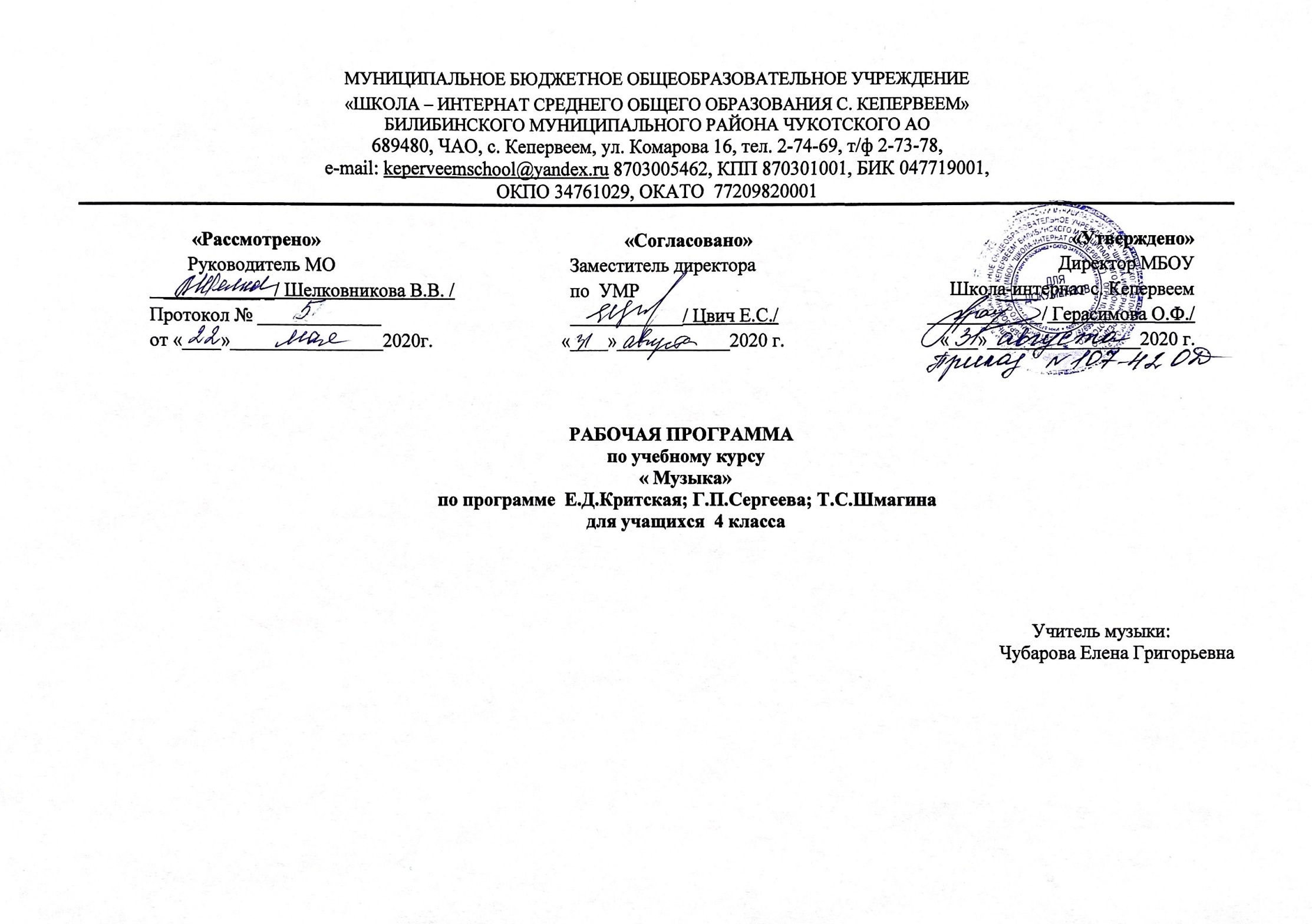 Пояснительная запискаРабочая учебная программа по музыке для 4 класса составлена на основе следующих нормативных документов:«Закон об образовании в Российской Федерации» от 29 декабря 2012 №273 –ФЗ;Приказ Министерства образования и науки Российской Федерации от 08.06.2015 года № 576 «Об утверждении и введении в действие Федерального государственного образовательного стандарта начального общего образования»;Приказ Министерства образования и науки Российской Федерации «О внесении изменений в федеральный перечень учебников, рекомендуемых к использованию при реализации имеющих государственную аккредитацию образовательных программ начального общего, основного общего и среднего общего образования от 08.06.2015г. № 576;Основная образовательная программа МБОУ «Школа – интернат с.Кепервеем» на 2020-2021 год. Для составления данной программы использовались:Примерная программа курса «Музыка» для учащихся 1-4 классов общеобразовательных учреждений. Авторы Е.Д. Критская, Г. П. Сергеева, Т. С. Шмагина,Федеральный государственный образовательный стандарт основного общего образования.Планируемые результатыЛичностные результаты:– чувство гордости за свою Родину, российский народ и историю России, осознание своей этнической и национальной принадлежности на основе изучения лучших образцов фольклора, шедевров музыкального наследия русских композиторов;– умение наблюдать за разнообразными явлениями жизни и искусства в учебной и внеурочной деятельности, их понимание и оценка – умение ориентироваться в культурном многообразии окружающей действительности, участие в музыкальной жизни класса;– уважительное отношение к культуре других народов; –овладение навыками сотрудничества с учителем и сверстниками;– формирование этических чувств доброжелательности, эмоционально - нравственной отзывчивости, понимания и сопереживания чувствам других людей;Метапредметные результаты:– овладение способностями принимать и сохранять цели и задачи учебной деятельности;– освоение способов решения проблем творческого и поискового характера в процессе восприятия, исполнения, оценки музыкальных сочинений;–определять наиболее эффективные способы достижения результата в исполнительской и творческой деятельности;– продуктивное сотрудничество (общение, взаимодействие) со сверстниками при решении различных музыкально-творческих задач на уроках музыки, во внеурочной и внешкольной музыкально-эстетической деятельности;– позитивная самооценка своих музыкально-творческих возможностей;– приобретение умения осознанного построения речевого высказывания о содержании, характере, особенностях языка музыкальных произведений в соответствии с задачами коммуникации;Предметные результаты:– формирование представления о роли музыки в жизни человека, в его духовно-нравственном развитии;– формирование основ музыкальной культуры, в том числе на материале музыкальной культуры родного края, развитие художественного вкуса и интереса к музыкальному искусству и музыкальной деятельности;– формирование устойчивого интереса к музыке и различным видам (или какому-либо виду) музыкально-творческой деятельности;– умение воспринимать музыку и выражать свое отношение к музыкальным произведениям;– умение воплощать музыкальные образы при создании театрализованных и музыкально-пластических композиций, исполнении вокально-хоровых произведений, в импровизациях.Содержание  программы (34 часа)В соответствии с новым Базисным учебным планом в начальных классах на учебный предмет «Музыка» отводится в 4 классе - 34 часа. I  раздел «Россия – Родина моя» (4 ч.)II раздел Тема «День, полный событий» (5 ч.)III раздел  «В музыкальном театре»(3ч.)IV  раздел «Гори, гори ясно, чтобы не погасло!»(4ч.)V раздел «В концертном зале» (6ч.) «В музыкальном театре» (2ч.)VI раздел «О России петь – что стремиться в храм»(2ч.)       VII раздел «Гори, гори ясно, чтобы не погасло!»(2ч.) «Чтоб музыкантом быть, так надобно уменье…» (6 ч.)Уроки музыки, как и художественное образование в целом, предоставляя всем детям возможности для культурной и творческой деятельности, позволяют сделать более динамичной и плодотворной взаимосвязь образования, культуры и искусства.Освоение музыки как духовного наследия человечества предполагает:формирование опыта эмоционально-образного восприятия;начальное овладение различными видами музыкально-творческой деятельности;приобретение знаний и умении;овладение УУДВнимание на музыкальных занятиях акцентируется на личностном развитии, нравственно –эстетическом воспитании, формировании культуры мировосприятия младших школьников через эмпатию, идентификацию, эмоционально-эстетический отклик на музыку. Школьники понимают, что музыка открывает перед ними возможности для познания чувств и мыслей человека, его духовно-нравственного становления, развивает способность сопереживать, встать на позицию другого человека, вести диалог, участвовать в обсуждении значимых для человека явлений жизни и искусства, продуктивно сотрудничать со сверстниками и взрослыми.Творчески изучая музыкальное искусство, к концу 4 класса обучающиеся должны уметь:– продемонстрировать личностно-окрашенное эмоционально-образное восприятие музыки, увлеченность музыкальными занятиями и музыкально-творческой деятельностью; – воплощать в звучании голоса или инструмента образы природы и окружающей жизни, настроения, чувства, характер и мысли человека;– проявлять интерес к отдельным группам музыкальных инструментов;– высказывать собственное мнение в отношении музыкальных явлений, выдвигать идеи и отстаивать собственную точку зрения;– продемонстрировать понимание интонационно-образной природы музыкального искусства, взаимосвязи выразительности и изобразительности в музыке, многозначности музыкальной речи в ситуации сравнения произведений разных видов искусств;– эмоционально откликнуться на музыкальное произведение и выразить свое впечатление в пении, игре или пластике;– показать определенный уровень развития образного и ассоциативного мышления и воображения, музыкальной памяти и слуха, певческого голоса;– выражать художественно-образное содержание произведений в каком-либо виде исполнительской деятельности (пение, музицирование); – передавать собственные музыкальные впечатления с помощью различных видов музыкально-творческой деятельности, выступать в роли слушателей, критиков, оценивать собственную исполнительскую деятельность и корректировать ее;  – охотно участвовать в коллективной творческой деятельности при воплощении различных музыкальных образов;– продемонстрировать знания о различных видах музыки, певческих голосах, музыкальных инструментах, составах оркестров;– определять, оценивать, соотносить содержание, образную сферу и музыкальный язык народного и профессионального музыкального творчества разных стран мира;– использовать систему графических знаков для ориентации в нотном письме при пении простейших мелодий;– узнавать изученные музыкальные сочинения, называть их авторов;– исполнять музыкальные произведения отдельных форм и жанров (пение, драматизация, музыкально-пластическое движение, инструментальное музицирование, импровизация и др.).Используемый учебно-методический комплекс: Г. П. Сергеева, И. Э. Кашекова, Е. Д. Критская Учебник для учащихся 4 класса общеобразовательных учреждений Искусство М., Просвещение,2011, Г. П. Сергеева, И. Э. Кашекова, Е. Д. Критская Хрестоматия музыкального материала Музыка 4 класс М., Просвещение2011Календарно-тематическое планирование.№ урокаТема урокаКоличество часовРабочая неделя по плануКласс Примечание№ урокаТема урокаКоличество часовРабочая неделя по плану4 1«Мелодия»112«Вокализ»123«Ты откуда, русская, зародилась, музыка?»134«С.С.Прокофьев кантата «Александр Невский»145«Святые Земли Русской»156«Приют спокойствия, трудов и вдохновенья!»167«Что за прелесть эти сказки» «Три чуда»178«Ярмарочное гуляние»189«Святогорский монастырь. «Приют, сияньем муз одетый»»1910«Композитор-имя ему народ. Музыкальные инструменты России»11011«Оркестр Русских Народных Инструментов.11112«Музыкальные инструменты»11213«Вариации на тему Рококо»11314М.П.Мусоргский «Старый замок».11415«Счастье в сирени живет….»11516«Не молкнет сердце чуткое Шопена…»11617«Царит гармония оркестра»11718М.Глинка.  Опера.11819«Иван Сусанин – судьба народная»11920Опера «Иван Сусанин»12021«М.Мусоргский опера «Хованщина» -12122«Восточные мотивы в музыке русских композиторов»12223«Балет Игоря Стравинского «Петрушка»12324«Театр музыкальной комедии»12425«Исповедь души»12526«Мастерство исполнителя. В интонации спрятан человек»12627«Музыкальные инструменты. Гитара.»12728«Праздников праздник, торжество из торжеств»12829«Светлый праздник»12930«Кирилл и Мефодий»13031«Народные праздники. Троица»13132«Музыкальный сказочник»13233«Рассвет на Москве-реке»13334«Мир композитора»134